1. IntroductionThe TSAG Rapporteur Group on Work Programme and structure (RG-WP) met in three sessions in Geneva, 26 February – 2 March 2018, chaired by the Rapporteur, Mr Reiner Liebler (Germany), assisted by Mr Hiroshi Ota (TSB).2. AgendaThe draft agenda and document allocation is given in TD136 (Rapporteur RG-WP).  The meeting adopted the draft agenda and document allocation without any modification.3. DocumentationThe RG-WP addressed the 47 documents listed in Annex A.4. Recapitulation of previous discussionsThe Rapporteur mentioned that the reports from the previous meeting of the RG and TSAG are available in TD84 and TSAG-R1, respectively.5. General issues5.1 List of incoming and outgoing liaison statements (TD170R1)The meeting took note of this TD.5.2 Evaluation of Kaleidoscope 2017 papers with respect to relevance in ITU activities (TD240)The meeting took note of this TD.5.3 Study Group structure for 2021-2024 Study PeriodThe Rapporteur indicated that it is still too early to consider the Study Group structure for 2021-2024 Study Period and the work should start in 2019.6. Study Group matters6.1 SG5: New structure of ITU-T SG5 and revised text of Questions 6, 7 and 9 (TD182)The meeting recommended to TSAG to take note of the deletion of Q8/5 and to endorse the revision of Q6/5, Q7/5 and Q9/5.6.2 SG9: Merger of Q1/9 with Q3/9 and related amendment of Q1/9 ToR (TD248)The meeting recommended to TSAG to endorse merger of Q1/9 and Q3/9 and accordingly revision of Q1/9.6.3 SG15: Merger of Q18/15 and Q19/15 (TD186), deletion of Q3/15 and revision of Q12/15 (TD254)The meeting recommended to TSAGto endorse merger of Q18/15 and Q19/15, accordingly revision of Q18/15, to note deletion of Q3/15 and to endorse revision of Q12/15.6.4 SG17: Creation of a new Question 14/17 ‘Security aspects of distributed ledger technologies' (TD193)The meeting recommended to TSAG to endorse creation of a new Q14/17.6.5 SG5: LS on Operational Plan for Implementation of WTSA-16 Resolutions 72 and 73 (Hammamet, 2016), and Resolution 79 (Dubai, 2012) (TD177)The meeting noted that:Directive: “Coordinate ITU-T study groups and facilitate collaboration between SDOs to avoid duplications and overlaps” is done through ITU-T SG5 since JCA-ICT&CC is now concluded.Directive: “Ensure that study groups review of existing and future ITU-T Recommendations in light of environment protection and climate change” has been given to all the SGs since this Liaison was sent to all the SGs.Directive: “Consider possible changes to working procedures in order to meet the objective of this Resolution” should be considered by the Rapporteur Group on Working Methods.6.6 SG12: Proposed new Question under ITU-T SG3 on economic and policy issues pertaining to Quality of Service (QoS) and Quality of Experience (QoE) (TD204)The proposed new Question had not been endorsed at the last TSAG meeting, May 2017. SG12 indicated in TD204 that SG12 has the lead SG role on QoS/QoE including economic and policy aspects and therefore SG3 experts who are interested in this area are invited to participate in SG12 meetings.  In addition, SG12 proposed to have a SG3-SG12 co-located meeting.  The SG3 chairman explained that there had been no SG3 meeting since last TSAG but they would consider this issue in their forthcoming meeting in April.  It was also mentioned that ITU-D SG1, Q6/1 also handles related issues and that this should also be taken into account.The meeting concluded that SG3 and SG12 should continue discussion and should try to get agreement on this issue. The TSB representative mentioned, that the issue would also be considered at the meeting of the SG chairs/TSAG chair on Wednesday, 28 February, with a view to progress on the issue.6.7 SG12 and SG11: LSs on current status of the draft Recommendation ITU-T Q.3961 (TD208 and TD222)The Liaison from SG 12 (TD208) provides comments on draft ITU-T Q.3961, and expresses some disappointment that its pevious comments were not adopted by SG11. The Liaison from SG11 (TD222) provides a reply to TD208.  It explains that SG11 decided to put the draft Recommendation ITU-T Q.3961 on hold for the time being and that SG11 will return to this draft as soon as the relevant standard appears in other standardization bodies.The meeting concluded that SG11 and SG12 should continue discussion on this issue. The SG12 chairman and the SG11 chairman agreed to schedule a meeting of experts from both groups in order to find a mutually acceptable solution.7. Lead study group activities7.1 SG2 (TD226)The meeting took note of this lead SG activity report of SG2.7.2 SG3 (TD148)The meeting took note of this lead SG activity report of SG3.7.3 SG5 (TD149)The meeting took note of this lead SG activity report of SG5.7.4 SG9 (TD150)The meeting took note of this lead SG activity report of SG9.7.5 SG11 (TD151)The meeting took note of this lead SG activity report of SG11.7.6 SG12 (TD152)The meeting took note of this lead SG activity report of SG12.7.7 SG13 (TD155)The meeting took note of this lead SG activity report of SG13.It was mentioned by the SG13 chairman that JCA-IMT2020/5G is focusing on coordination with other organizations and that a respective meeting report would be published in due time (Note: Meanwhile published as TD269).7.8 SG15 (TD258)The meeting took note of this lead SG activity report of SG15.7.9 SG16A verbal report on SG16 lead SG activities was provided.  It was mentioned that detailed information is available at SG16’s web page.  The meeting took note of this oral report.7.10 SG17 (TD236, TD237 and TD238)The meeting took note of this lead SG activity report of SG17.7.11 SG20 (TD157)The meeting took note of this lead SG activity report of SG20.7.12 Future direction of lead SG activity reportsIt was mentioned thatDetailed written lead SG reports (i.e., TDs) are useful.  In particular, these reports are a viable option to understand  the lead SG activities for ones who did not participate in the SG`s meetings.Since detailed information may only be necessary for some TSAG  delegates, a high level, short presentation is sufficient.The meeting concluded that each SG is invited to report its lead SG activities in written form in one single TD as appropriate, but its oral presentation at TSAG should be within 5 minutes. Lead SG reports should also include, in addition to their own work, a consideration of activities of other relevant organizations (e.g., other SGs, SDOs) which work on the subject.  TSAG is requested to endorse this way ahead. 8. Joint Coordination Activities (JCA)8.1 SG5: LS/r on JCA-IdM (TD172)TD172 was noted  for information purposes.9. Collaboration on ITS Communication Standards and ITS-related activities9.1 Chairman: Report on Collaboration on ITS Communication Standards and ITS-related activities (TD159)TD159 was noted for information purposes.10. Miscellaneous issuesThe meeting took note of the documentation provided: TD142 (TSB), TD192 (SG2), TD230 (SG2), TD231 (SG2), TD171 (SG5), TD174 (SG5), TD176 (SG5), TD179 (SG9), TD221 (SG11), TD216 (SG13), TD232 (SG13), TD234 (SG13), TD183 (SG15), TD184 (SG15), TD185 (SG15), TD256 (SG15), TD257 (SG15), TD259 (SG15), TD235 (SG17), TD201 (SG20)11. AOBNone.12. Outgoing liaison statementNone.13. ClosingThe RG-WP meeting closed at 1545 hours on 27 February 2018. The Rapporteur thanked participants, contributors, the SG chairmen and vice-chairmen present for their support and all other people who helped this RG-WP session. He also thanked the secretariat, and in particular Mr. Hiroshi Ota, for the assistance given and also the interpreters and captionists.Annex A: List of documents_____________________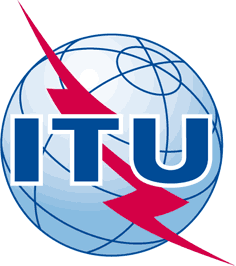 INTERNATIONAL TELECOMMUNICATION UNIONTELECOMMUNICATION
STANDARDIZATION SECTORSTUDY PERIOD 2017-2020INTERNATIONAL TELECOMMUNICATION UNIONTELECOMMUNICATION
STANDARDIZATION SECTORSTUDY PERIOD 2017-2020INTERNATIONAL TELECOMMUNICATION UNIONTELECOMMUNICATION
STANDARDIZATION SECTORSTUDY PERIOD 2017-2020TSAG-TD137INTERNATIONAL TELECOMMUNICATION UNIONTELECOMMUNICATION
STANDARDIZATION SECTORSTUDY PERIOD 2017-2020INTERNATIONAL TELECOMMUNICATION UNIONTELECOMMUNICATION
STANDARDIZATION SECTORSTUDY PERIOD 2017-2020INTERNATIONAL TELECOMMUNICATION UNIONTELECOMMUNICATION
STANDARDIZATION SECTORSTUDY PERIOD 2017-2020TSAGINTERNATIONAL TELECOMMUNICATION UNIONTELECOMMUNICATION
STANDARDIZATION SECTORSTUDY PERIOD 2017-2020INTERNATIONAL TELECOMMUNICATION UNIONTELECOMMUNICATION
STANDARDIZATION SECTORSTUDY PERIOD 2017-2020INTERNATIONAL TELECOMMUNICATION UNIONTELECOMMUNICATION
STANDARDIZATION SECTORSTUDY PERIOD 2017-2020Original: EnglishQuestion(s):Question(s):Question(s):N/AGeneva, 26 February – 2 March 2018TDTDTDTDTDSource:Source:Source:Rapporteur, TSAG RG-WPRapporteur, TSAG RG-WPTitle:Title:Title:Draft report of TSAG Rapporteur Group on Work Programme and structure (Geneva, 26 February – 2 March 2018)Draft report of TSAG Rapporteur Group on Work Programme and structure (Geneva, 26 February – 2 March 2018)Purpose:Purpose:Purpose:DiscussionDiscussionContact:Contact:Reiner LieblerGermanyReiner LieblerGermanyTel:	+49 228 14-3000
E-mail:	reiner.liebler@bnetza.de Keywords:Report, TSAG, Rapporteur Group, Work Programme, structureAbstract:Report for the TSAG Rapporteur Group on Work Programme and structureTiming#Agenda ItemDocsNotesTuesday1115-12301430-154522.2TSAG Rapporteur Group on Work Programme and structure (RG-WP)22.2.1General issues22.2.1.1Rapporteur, TSAG Rapporteur Group on Work Programme and structure: draft agendaTD136Draft agenda RG-WP.22.2.1.2TSB: List of incoming and outgoing liaison statementsTD170R1For information22.2.1.3TSB Director: Evaluation of Kaleidoscope 2017 papers with respect to relevance in ITU activitiesTD240For information22.2.2Study Group matters22.2.2.1SG5: LS on the new structure of ITU-T SG5 and revised text of Questions 6, 7 and 9TD182To review and endorse.22.2.2.2SG9: LS on the merge of Q1/9 with Q3/9 and related amendment of Q1/9 ToRTD248To review and endorse22.2.2.3SG15: LS on the proposal to merge Q18/15 and Q19/15 activitiesTD186To review and endorse.22.2.2.4SG15: LS on Request to delete Q3/15 and update Q12/15TD254To review and endorse22.2.2.5SG17: LS on creation of a new Question 14/17 ‘Security aspects of distributed ledger technologies'TD193To review and endorse.22.2.2.6SG5: LS on Operational Plan for Implementation of WTSA-16 Resolutions 72 and 73 (Hammamet, 2016), and Resolution 79 (Dubai, 2012)TD177To review and discuss.22.2.2.7SG12: LS/r on Reply of ITU-T SG12 on proposed new Question under ITU-T SG3 on economic and policy issues pertaining to Quality of Service (QoS) and Quality of Experience (QoE) (reply to SG3–LS1)TD204Comments from SG12 to SG3 on a new Question in SG3.22.2.2.8SG12: LS/r on current status of the draft Recommendation ITU-T Q.3961 (reply to SG11-LS16)TD208Comments from SG12 to SG11 on Q3961 in SG11.22.2.2.9SG11: LS/r on current status of the draft Recommendation ITU-T Q.3961 (reply to SG12-LS35)TD222Reply to TD208 (SG12).For information22.2.3Lead study group activities22.2.3.1SG2: LS/r on the IAB Statement on IPv6 (reply to TSAG-LS3)TD226Summary of progress on the leading roles of ITU-T SG2For information22.2.3.1bSG2: Amendments to the SG2 lead study group activitiesTD264Addition to TD226For information22.2.3.2SG3 Chairman:Lead Study Group Report SG 3TD148For information22.2.3.3SG5: LS on ITU-T Study Group 5 report on SG5 as the lead study group on electromagnetic compatibility, lightning protection and electromagnetic effects; ICTs related to the environment, climate change, energy efficiency and clean energy and circular economy, including e-wasteTD149For information22.2.3.4SG9 Lead Study Group ReportTD150For information22.2.3.5Chairman ITU-T SG11: ITU-T SG11 Lead Study Group ReportTD151For information22.2.3.6Chairman, SG12: Report on SG12 lead activities and cooperation with other SDOs (April 2017 – February 2018)TD152For information22.2.3.7SG13: progress reportTD155For information22.2.3.8SG15: LS on ITU inter-Sector coordination on lead SG activitiesTD258For information22.2.3.9SG17: LS on Study Group 17 report on SG17 as the lead study group on securityTD236For information22.2.3.10SG17: LS on Study Group 17 report on SG17 as the lead study group on identity management (IdM)TD237For information22.2.3.11SG17: LS on Study Group 17 report on SG17 as the lead study group on languages and description techniquesTD238For information22.2.3.12SG20: LS on ITU-T SG20 Lead Study Group ReportTD157For information22.2.4Joint Coordination Activities (JCA)22.2.4.1SG5: LS/r on JCA-IdMTD172SG5’s reply to JCA-IdMFor information22.2.5Collaboration on ITS Communication Standards and ITS-related activitiesCITS Chairman: Report on Collaboration on ITS Communication Standards and ITS-related activitiesTD159For information22.2.6Miscellaneous issues on ITU-T Study GroupsTSB: Statistics regarding ITU-T study group work (position of 2018-02-22)TD142For information22.2.6.1Miscellaneous ITU-T SG2SG2: LS to SG20 regarding SG2 work on certain aspects of IoT naming, numbering and identificationTD192For informationSG2: LS on Telecommunication Management and OAM Project PlanTD230For informationSG2: LS/r on dormant work items (reply to TSAG-LS6)TD231For information22.2.6.2Miscellaneous ITU-T SG5SG5: LS/r on stale work items and SG Reports on lead study group activities (reply to TSAG - LS 6 -E)TD171For informationSG5: LS/r on Telecommunication Management and OAM Project Plan (reply to SG2 - LS 5 -E)TD174For informationSG5: LS/r on Operational Plan for Implementation of WTSA-16 Resolution 95 (Hammamet, 2016) (reply to SG12 - LS 4 -E)TD176For information22.2.6.3Miscellaneous ITU-T SG9SG9: LS/r on ITU inter-Sector coordination (reply to TSAG - LS 1 –E)TD179The only possible stale WI was removed.For information22.2.6.4Miscellaneous ITU-T SG11SG11: LS/r on stale work items and SG Reports on lead study group activities (reply to TSAG-LS006)TD221For information22.2.6.5Miscellaneous ITU-T SG13SG13: LS on Establishment of new Focus Group on Machine Learning for Future Networks including 5GTD216For informationSG13: LS on SG13 report on IMT-2020/5G study progress (to TSAG)TD232For informationSG13 Management team: LS on WTSA16 Resolution 94: Report on related activities (to TSAG)TD234For information22.2.6.6Miscellaneous ITU-T SG15SG15: LS on new version of the Access Network Transport (ANT) Standards Overview and Work PlanTD183For informationSG15: LS on new version of the Home Network Transport (HNT) Standards Overview and Work PlanTD184For informationSG15: LS on OTNT Standardization Work PlanTD185For informationSG15: LS on the new version of the Access Network Transport (ANT) Standards Overview and Work PlanTD256For informationSG15: LS on OTNT Standardization Work PlanTD257For informationSG15: LS on the new version of the Home Network Transport (HNT) Standards Overview and Work PlanTD259For information22.2.6.7Miscellaneous ITU-T SG17SG17: LS on Report on WTSA16 Resolution 94TD235For information (and comments if any)22.2.6.8Miscellaneous ITU-T SG20SG20: LS/r on stale work items and SG Reports on lead study group activities (reply to TSAG LS6)TD201For information